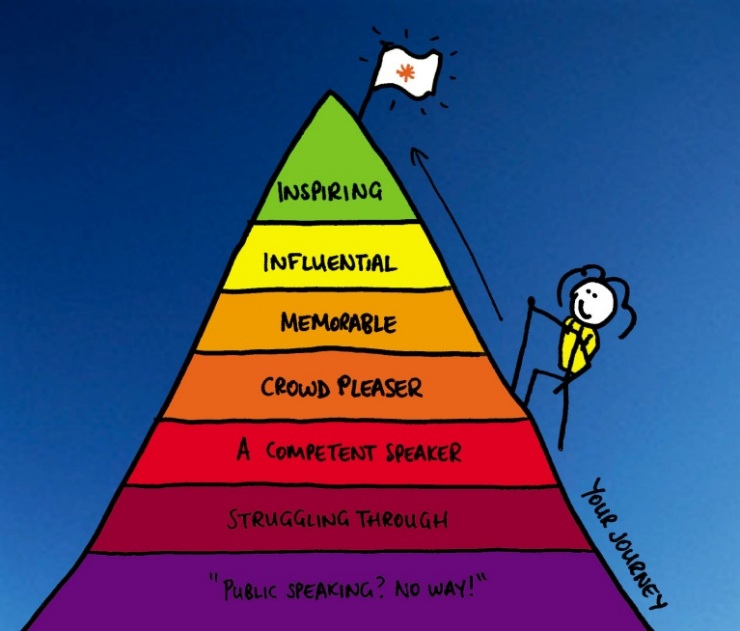 GoalsTo overcome any fears of public speaking and deliver a speech of high caliber.To prepare you to interact with those who are not your friends or family members, such as a boss or customer.To work on clearly stating what you need to say.WhyEvery job that exists depends on some form of communication. Face-to-face or live interactions make up a large portion of how you will communicate in the workplace, in the military, and at college. You need to be able to speak to others and get your point across. Giving a speech in ENG 3 will help prepare you for how to do that. The ProcessFind a topicComplete the Speech Graphic OrganizerWrite 1st DraftWorkshop DayMake changesWrite index cardsPractice againPresent your speech (3-5 minutes)*Not giving a speech will result in a loss of points for all assignments connected with this project.AssignmentDue DatePoint ValueTopic selection sheetEnd of class Wednesday, Feb. 1115Speech graphic organizerEnd of class Thursday, Feb. 1920First draftEnd of class Thursday, Feb. 2625WorkshopIn class on Friday, Feb. 2720Index cardsEnd of class Tuesday, Mar. 320Speech*Beginning on Monday, March 950Total150Mon, Feb. 9Tues, Feb. 10Wed, Feb. 11Thurs, Feb. 12Fri, Feb. 13Introduce Persuasive Speech ProjectWork on Topic Selection sheetTopic Selection sheet due by the end of classReview for WL#8 testWL#8 testMon, Feb. 16Tues, Feb. 17Wed, Feb. 18Thurs, Feb. 19Fri, Feb. 20No School: Presidents’ DayMr. Dalsky’s speechBegin graphic organizerWork on graphic organizerGraphic organizer due by the end of classWork on First Draft of speechMon, Feb. 23Tues, Feb. 24Wed, Feb. 25Thurs, Feb. 26Fri, Feb. 27Introduce WL#9Work on First Draft of speechWork on First Draft of speechFirst Draft of speech due by the end of classWorkshop DayMon, Mar. 2Tues, Mar. 3Wed, Mar. 4Thurs, Mar. 5Fri, Mar. 6Work on index cardsIndex cards due by the end of classPractice DayReview for WL#9 testWL#9 testMon, Mar. 9Tues, Mar. 10Begin speeches